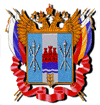 Российская ФедерацияРостовская  область Ремонтненский район АдминистрацияПервомайского сельского поселенияПОСТАНОВЛЕНИЕО переводе нежилого помещения в жилоеРассмотрев представленные в соответствии с частью 2 статьи 23 Жилищного кодекса Российской Федерации документы: заявление гражданина Худолеева А.М. о переводе помещения летней кухни из нежилого в жилое в целях присоединения к жилому помещению и использованию помещения для постоянного проживания, заключение межведомственной комиссии Первомайского сельского поселения от 08.08.2014 г., на основании Положения о признании помещения жилым помещением жилого помещения непригодным для проживания и многоквартирного дома аварийным и подлежащим сносу или реконструкции, утвержденного постановлением Правительства Российской Федерации от 28.01.2006 г. № 47, ПОСТАНОВЛЯЮ:            1. Перевести нежилое помещение – летнюю кухню, общей площадью 75,1 кв.м., находящуюся по адресу: ул. Богданова, дом 71 «А», с. Первомайское, Ремонтненского района Ростовской области в жилое помещение без предварительных условий. 2. Контроль за выполнением постановления оставляю за собой.  Глава Первомайского  Сельского поселения                                                            В.Ф. Шептухин11.08.2014 г№ 49с. Первомайское